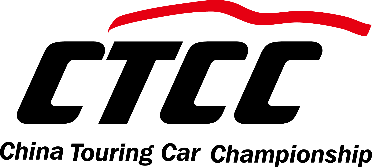 2020年CTCC中国房车锦标赛 超级杯车型注册表-副表2 官方车架套件注册表2020 China Touring Car Championship HOMOLOGATION FORM FOR MODLE IN SUPER CUP-APPENDIX 2 OFFICIAL CHASSIS KIT车型注册号码/HOMOLOGATION NUMBER官方车架套件注册号码/OFFICIAL CHASSIS KIT HOMOLOGATION NUMBER注册人/APPLICANT注册有效期/ HOMOLOGATION VAILD审核人/AUDIT SIGNATURE1. 一般项目/ GENERAL1.1. 制造商/ MANUFACTURER1.2. 车型和类型/ MODEL AND TYPE2. 成品尺寸/ FINISHED DIMENSIONS2.1. 轮距/ WHEELTRACK2.2. 轴距/ WHEELBASE3. 防滚架/ ROLLCAGE3.1. 防滚架/ ROLLCAGEI3-1）防滚架设计图Drawing of the rollcage4. 车身 - 底盘（车身壳体）/ BODYWOR - CHASSIS（BODYSHELL）4.1. 底盘（车架）/ CHASSIS（BODYSHELL）车架改装（对车身钣金件）/ MODIFICATIONS OF CHASSIS（BODYSHELL）P4-1）前舱壁 – 改装转向柱开口				    P4-2）前梁 – 改装以容纳防倾杆轴承Front bulkhead								 Front member- Modification for steering column passage     - Modification for the anti-roll bar bearingP4-3）前梁 – 改装以匹配发动机悬置			    P4-4）前梁 – 改装以匹配发动机悬置Front member								     Front member- Modification for engine support               - Modification for the engine supportP4-5）后梁 – 改装以容纳防倾杆轴承			    P4-6）前悬挂塔顶 – 顶部安装位置Rear member								      Front suspension turret- Modification for the anti-roll bar bearing       - Top mountP4-7）前悬挂塔顶 – 顶部安装位置				    P4-8）前悬挂 – 车身钣金件的改装Front suspension turret     				     Front suspension mount- Top mount      								- Modification of bodywork panelsP4-9）前梁 – 改装以匹配副车架				    P4-10）前梁 – 改装以匹配车架Front member     				              Front member- Modification for subframe      				  - Modification for subframeP4-11）后梁 – 改装以匹配副车架				    P4-12）后梁 – 改装以匹配车架Rear member     				                  Rear member- Modification for subframe      				  - Modification for subframeP4-13）后悬挂塔顶 – 顶部安装位置				 P4-14）后悬挂安装 – 车身钣金件的改装Rear suspension    				                Rear suspension mount- Top mount      				                    - Modification of bodywork panels补充信息/ COMPLEMENTARY INFORMATIONP4-15）其他车身钣金件的改装1					P4-16）其他车身钣金件的改装2Other modification of bodywork panels 1    	 Other modification of bodywork panels 25. 前后桥和悬架/ AXLES AND SUSPENSION前轮/ FRONTP5-1）副车架 – 拆下状态						    I5-1）副车架 – 图	Subframe for fixing the axle parts				  Subframe for fixing the axle parts- Dismounted                                   - DrawingP5-2）副车架 – 编号标签 Subframe - LabelI5-2）副车架 – 悬架安装点					     I5-3）副车架 – 悬架安装点	Subframe- Axle mounting points 				   Subframe- Axle mounting pointsI5-4）副车架 – 悬架安装点						 I5-5）副车架 – 悬架安装点	Subframe- Axle mounting points 				   Subframe- Axle mounting pointsP5-3）转向节（立柱） – 拆下状态				     I5-6）转向节（立柱） – 图	Bare hub-carrier - Dismounted 				   Bare hub-carrier - DrawingP5-4）转向节（立柱） – 编号标签 Bare hub-carrier - LabelP5-5）完整的下横臂 – 拆下状态				     I5-7）完整的下横臂 – 图	Complete wishbone/arm - Dismounted 		  Complete wishbone/arm - DrawingP5-6）完整的下横臂 – 编号标签 Complete wishbone/arm - LabelP5-7）避震器塔顶轴承座 – 拆下状态			    P5-8）避震器塔顶轴承座 – 编号标签	Housing BRG damper - Dismounted 			  Housing BRG damper - LabelP5-9）避震脚 – 拆下状态				            I5-8）避震脚 – 图	Damper bracket - Dismounted 				 Damper bracket - DrawingP5-10）避震脚 – 编号标签 Damper bracket - LabelP5-11）车轮轴承– 拆下状态				         P5-12）车轮轴承 – 编号标签	Bearing - Dismounted 				            Bearing - LabelP5-13）车轮法兰 – 拆下状态				         P5-14）车轮法兰 – 编号标签	HUB ASSY WELEDE - Dismounted 				   HUB ASSY WELEDE - LabelP5-15）车轮螺栓 – 拆下状态				         P5-16）车轮螺栓 – 编号标签	Wheel bolt - Dismounted 				   		   Wheel bolt - LabelP5-17）转向拉杆座 – 拆下状态				     P5-18）转向拉杆座– 编号标签	Bracket steering arm bracket - Dismounted      	Bracket steering arm bracket - LabelP5-19）下摇臂座 – 拆下状态				         P5-20）下摇臂座 – 编号标签	Wish bone bracket - Dismounted      	            Wish bone bracket - LabelP5-21）转向拉杆 – 拆下状态				         P5-22）转向拉杆 – 编号标签	Track rod inboard - Dismounted      	            Track rod inboard - LabelP5-23）前防倾杆拉杆 – 拆下状态				     P5-24）前防倾杆拉杆 – 编号标签	Front arb arm - Dismounted      	                Front arb arm - Label后轮/ REARP5-25）副车架 – 拆下状态						 I5-9）副车架 – 图	Subframe for fixing the axle parts				  Subframe for fixing the axle parts- Dismounted                                   - DrawingP5-26）副车架 – 编号标签 Subframe - LabelI5-10）副车架 – 悬架安装点					     I5-11）副车架 – 悬架安装点	Subframe- Axle mounting points 				   Subframe- Axle mounting pointsI5-12）副车架 – 悬架安装点						 I5-13）副车架 – 悬架安装点	Subframe- Axle mounting points 				   Subframe- Axle mounting pointsP5-27）转向节（立柱） – 拆下状态				I5-14）转向节（立柱） – 图	Bare hub-carrier - Dismounted 				   Bare hub-carrier - DrawingP5-28）转向节（立柱） – 编号标签 Bare hub-carrier - LabelP5-29）完整的下横臂 – 拆下状态				     I5-15）完整的下横臂 – 图	Complete wishbone/arm - Dismounted 		  Complete wishbone/arm - DrawingP5-30）完整的下横臂 – 编号标签 Complete wishbone/arm - LabelP5-31）避震器塔顶轴承座 – 拆下状态			    P5-32）避震器塔顶轴承座 – 编号标签	Housing BRG damper - Dismounted 			  Housing BRG damper - LabelP5-33）避震脚 – 拆下状态				         I5-16）避震脚 – 图	Damper bracket - Dismounted 				 Damper bracket - DrawingP5-34）车轮轴承– 拆下状态				         P5-35）车轮轴承 – 编号标签	Bearing - Dismounted 				            Bearing - LabelP5-36）车轮法兰 – 拆下状态				         P5-37）车轮法兰 – 编号标签	HUB ASSY WELEDE - Dismounted 				   HUB ASSY WELEDE - LabelP5-38）车轮螺栓 – 拆下状态				         P5-39）车轮螺栓 – 编号标签	Wheel bolt - Dismounted 				   		   Wheel bolt - LabelP5-40）下摇臂座 – 拆下状态				         P5-41）下摇臂座 – 编号标签	Wish bone bracket - Dismounted      	            Wish bone bracket - LabelP5-42）后拉杆座 – 拆下状态				         P5-43）后拉杆座 – 编号标签	Toe link bracket - Dismounted      	               Toe link bracket - LabelP5-44）后拉杆 – 拆下状态				         P5-45）后拉杆 – 编号标签	Toe link - Dismounted      	                    Toe link - LabelP5-46）后防倾杆拉杆 – 拆下状态				     P5-47）后防倾杆拉杆 – 编号标签	Rear arb arm - Dismounted      	                Rear arb arm - LabelP5-48）刹车导风罩1 – 拆下状态				     P5-49）刹车导风罩1 – 编号标签	Duct brake upright - Dismounted      	            Duct brake upright - LabelP5-50）刹车导风罩2 – 拆下状态				     P5-51）刹车导风罩2 – 编号标签	Duct brake upright - Dismounted      	            Duct brake upright - LabelCTCC-XXX-2001-YYY-ZZZ-ACTCCOC-XXX-YYY-ZZZ-2001XXX2020年姓名签字姓名签字姓名签字填写/Descriptiona）车型和类型/ Model and type填写/Descriptionb）车架号码/ Typical chassis number填写/Descriptiona）在前轮顶点12点钟位置At front wheel top at 12 o’clock 填写/Description   mm    +0/-1%a）在后轮顶点12点钟位置At rear wheel top at 12 o’clock 填写/Description   mm    +0/-1%填写/Description                                   ±10 mma）管材材质/Tube material    铬钼合金钢     铬钼合金钢 b）管材尺寸/Tube sizeABb）管材尺寸/Tube size 40mm 30mm b1）管材数量/Number of tubes填写/Description填写/Description添加照片Photo添加照片Photo添加照片Photo添加照片Photo添加照片Photo添加照片Photo添加照片Photo添加照片Photo添加照片Photo添加照片Photo添加照片Photo添加照片Photo添加照片Photo添加照片Photo添加照片Photo 添加照片Photo 获批准文件编号：Approved by document No. ：No.获批准文件编号：Approved by document No. ：No.Photo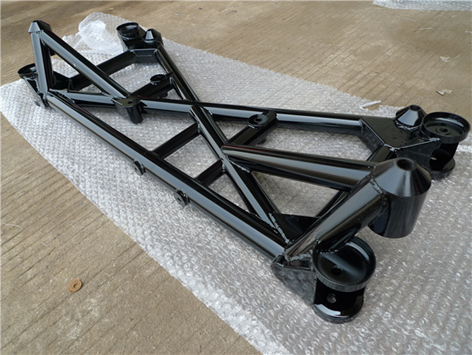 添加照片Photo添加照片绘图和尺寸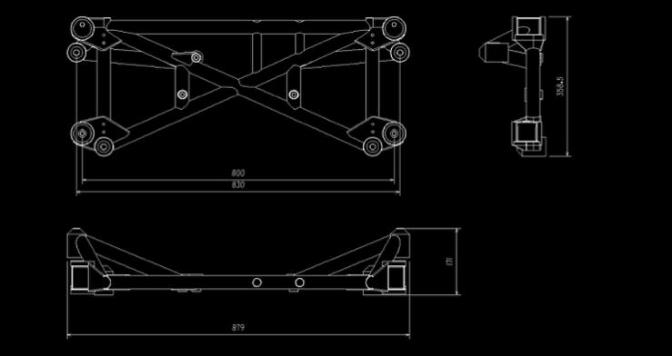 Drawing with dimensions绘图和尺寸Drawing with dimensions产品编号/Part No.130-D6001最小重量/Min. weigh8.25  kgPhoto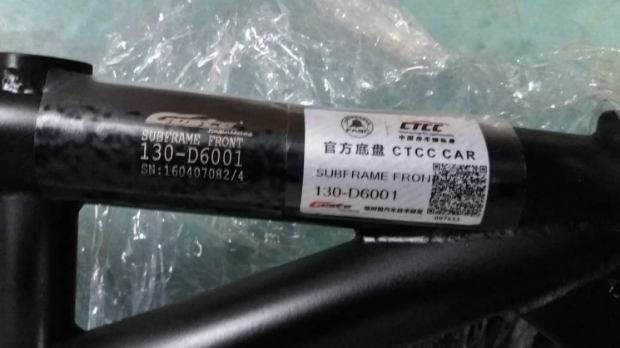 添加照片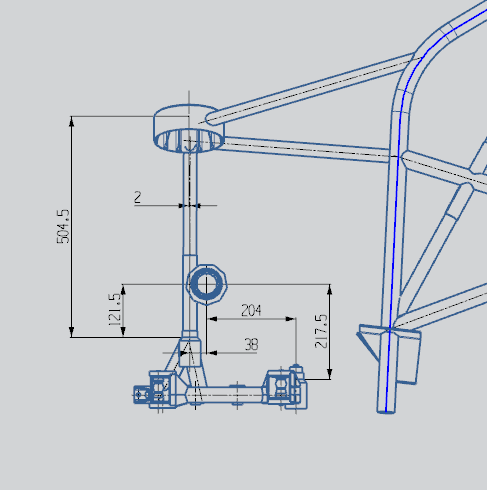 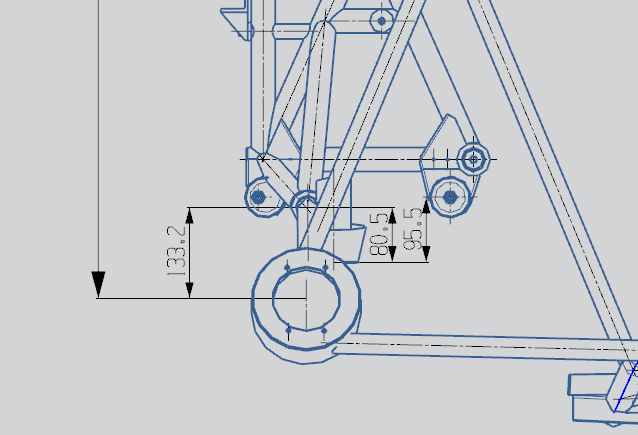 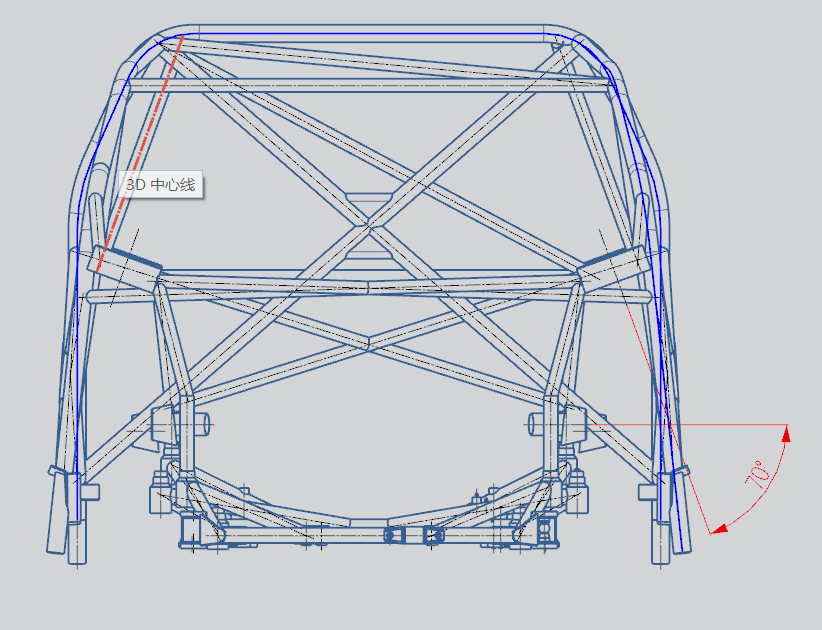 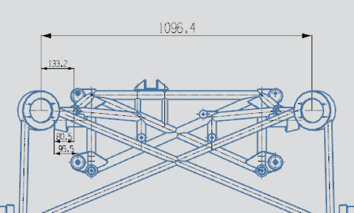 添加照片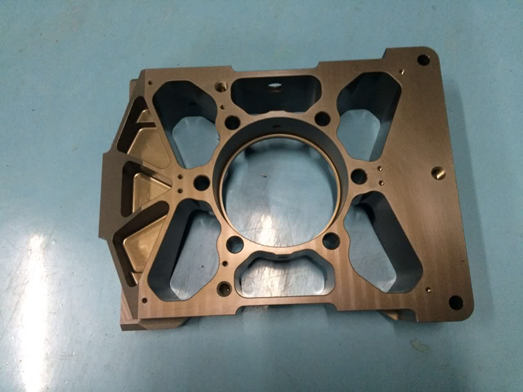 Photo添加照片Photo绘图和尺寸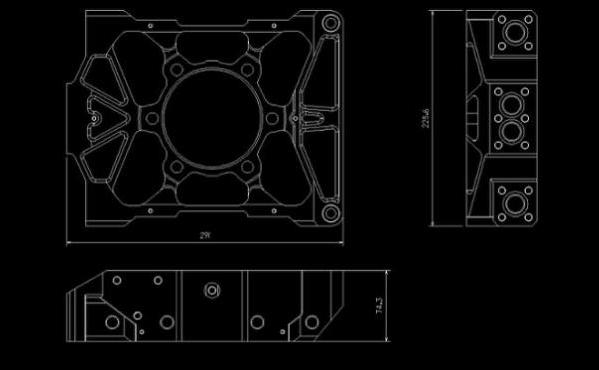 Drawing with dimensions绘图和尺寸Drawing with dimensions材质/Material材质/Material铝合金铝合金产品编号/Part No.130-D1015最小重量/Min. weigh2930.4  g添加照片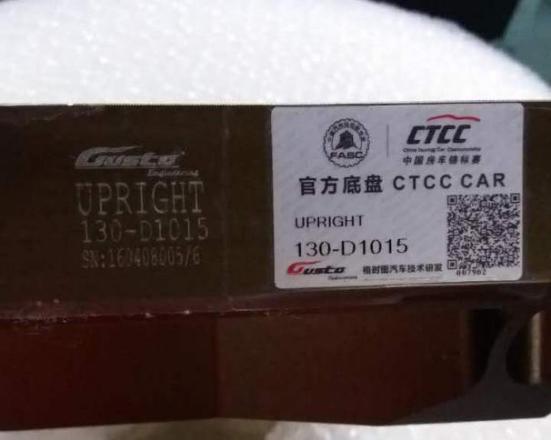 Photo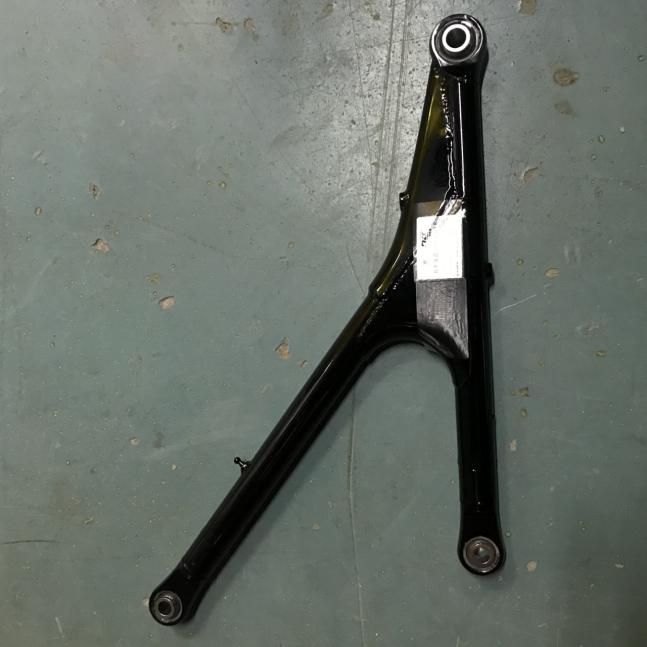 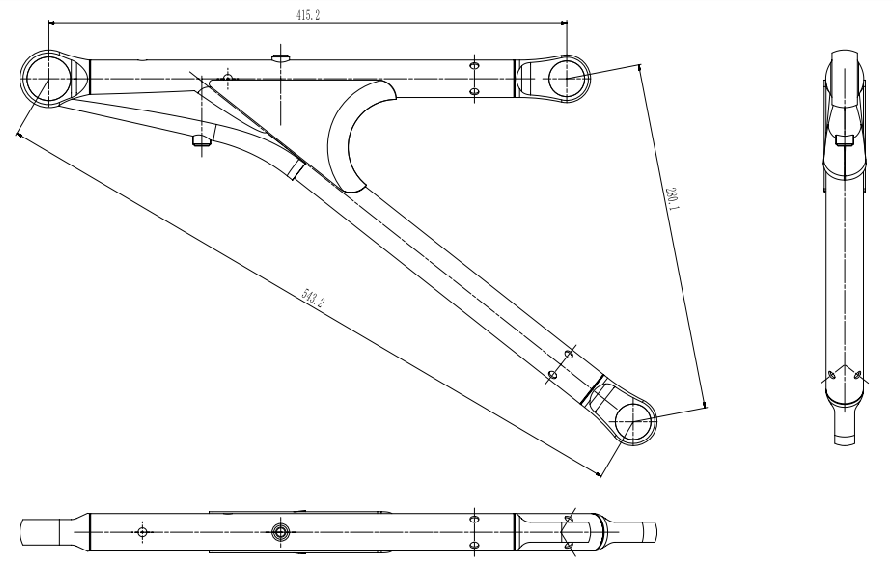 材质/Material   铬钼合金钢  产品编号/Part No.170-D7008-V4最小重量/Min. weight  2260 g（带轴承/with bearings）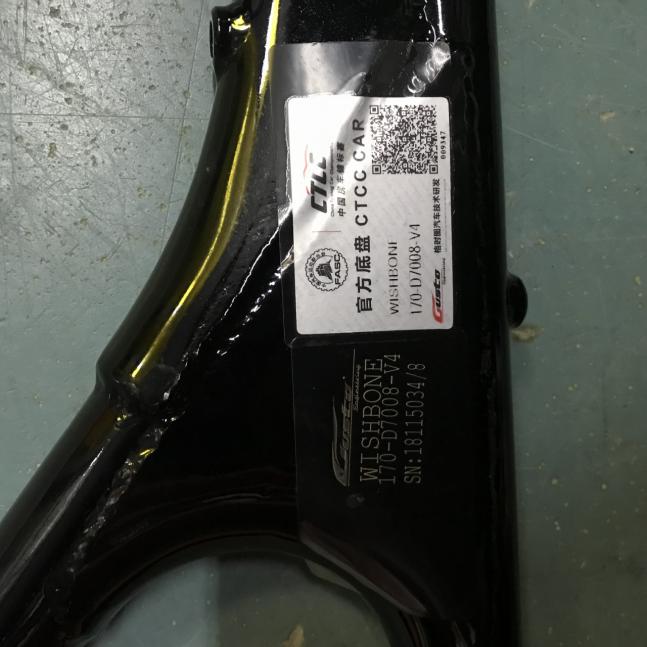 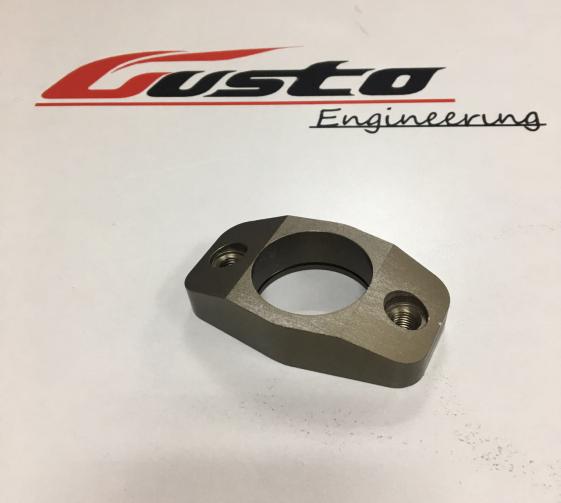 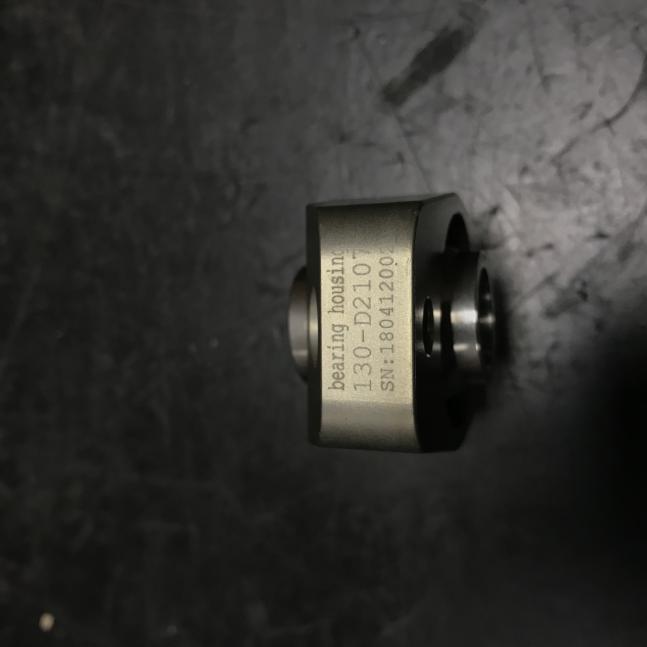 产品编号/Part No.130-D2107最小重量/Min. weigh65.8  g注：配套KW Competition 3way避震器的此部件请见副表1-官方指定产品注册表注：配套KW Competition 3way避震器的此部件请见副表1-官方指定产品注册表注：配套KW Competition 3way避震器的此部件请见副表1-官方指定产品注册表注：配套KW Competition 3way避震器的此部件请见副表1-官方指定产品注册表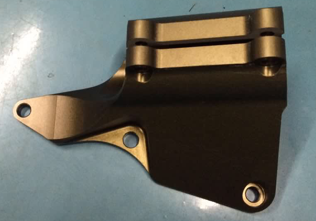 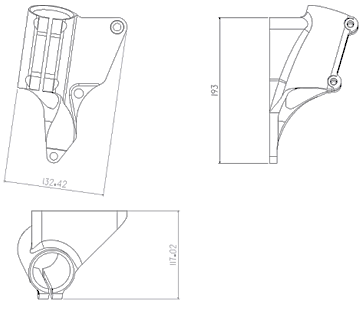 材质/Material材质/Material 铝合金  铝合金 产品编号/Part No. 130-D2005最小重量/Min. weigh582.28 g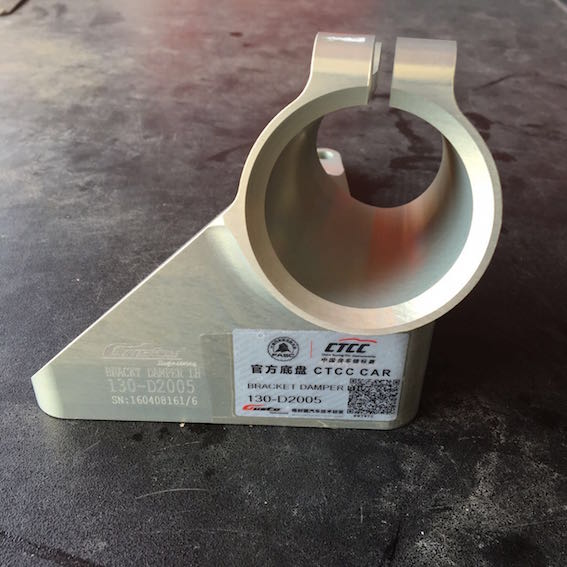 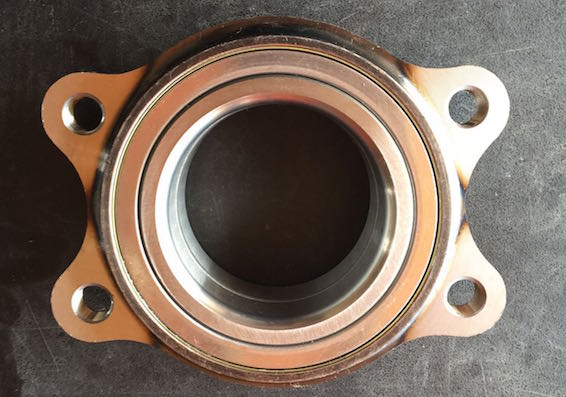 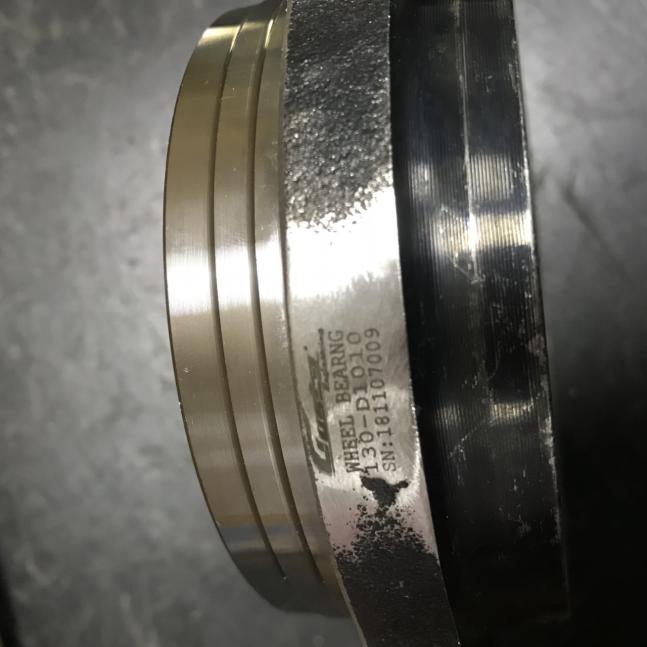 产品编号/Part No. 130-D1010最小重量/Min. weigh1341  g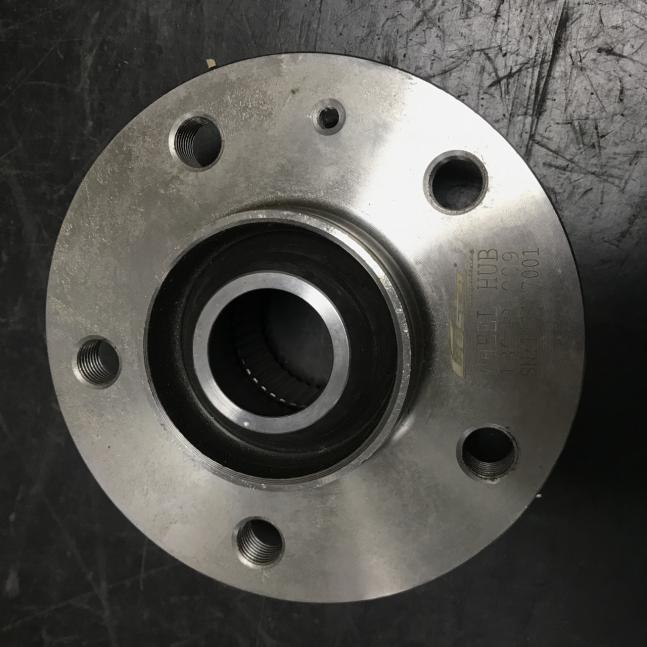 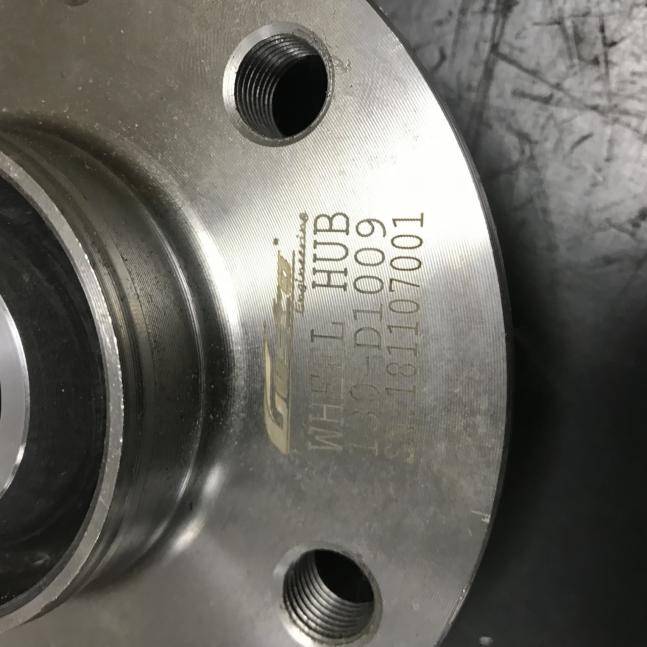 产品编号/Part No. 130-D1009最小重量/Min. weigh1650.4  g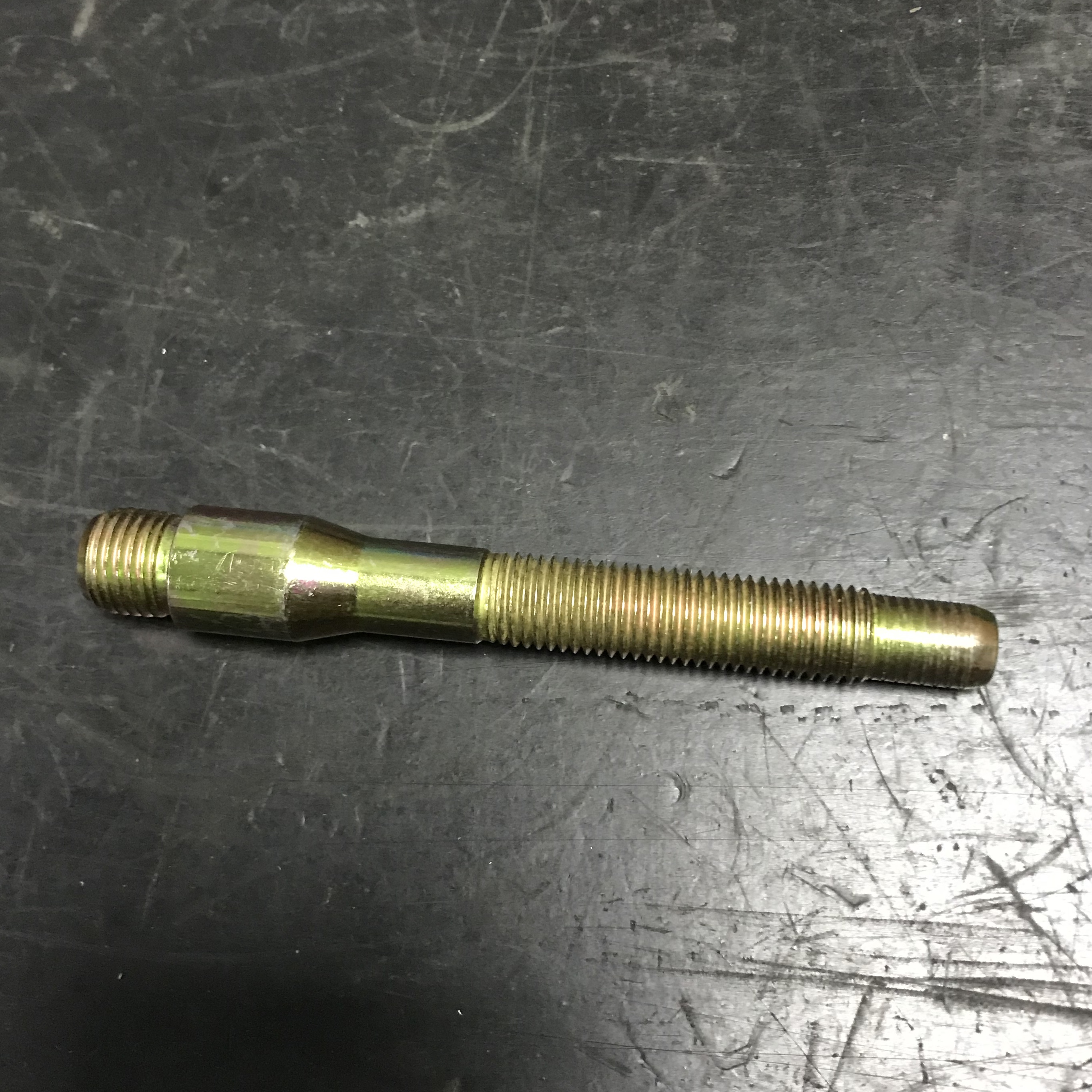 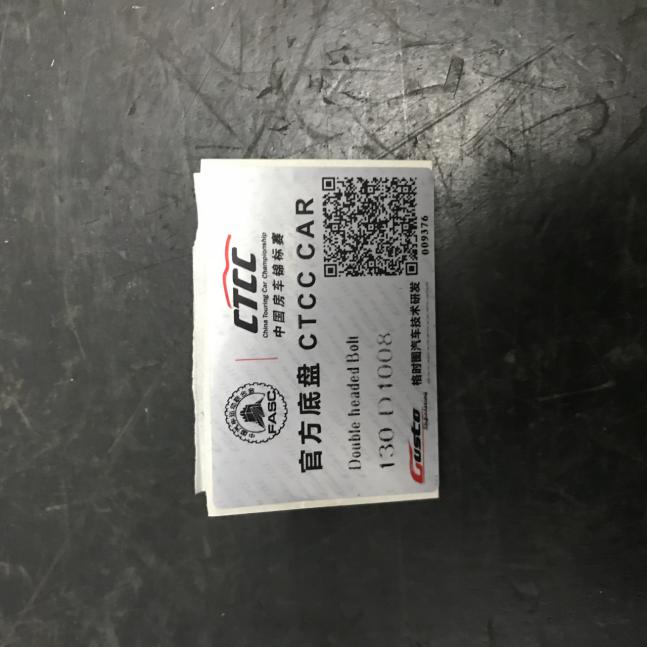 产品编号/Part No.130-D1008最小重量/Min. weigh100  g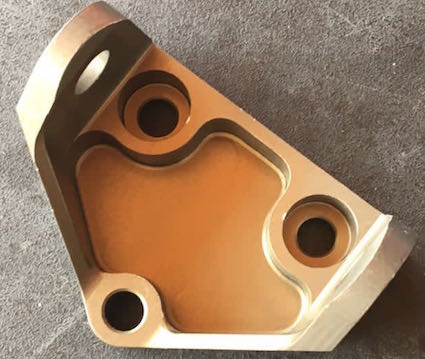 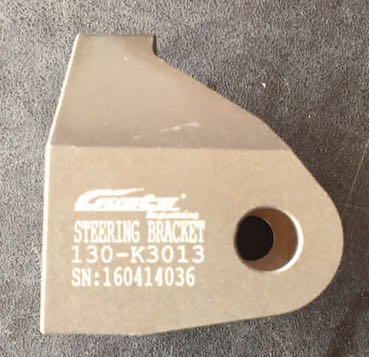 产品编号/Part No.130-K3013最小重量/Min. weigh84.22  g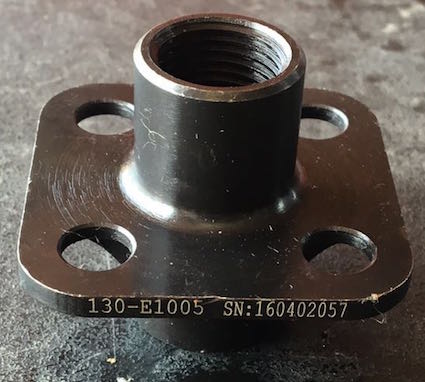 产品编号/Part No.130-E1005最小重量/Min. weigh85  g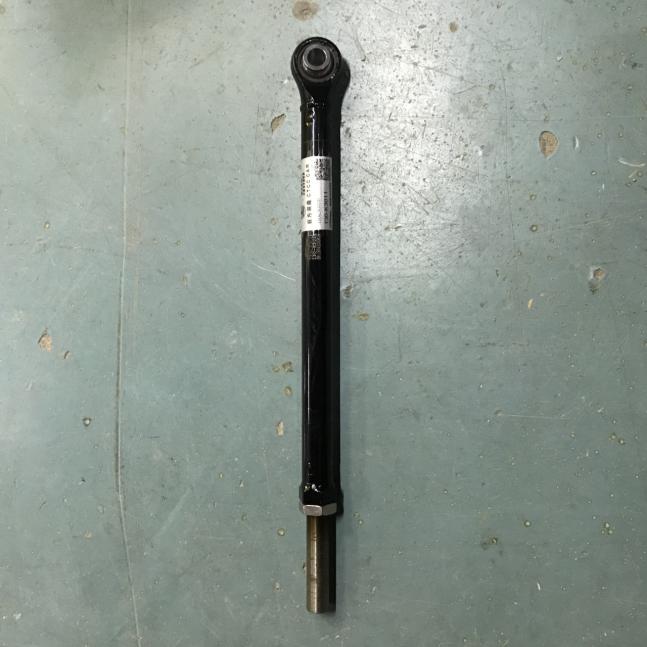 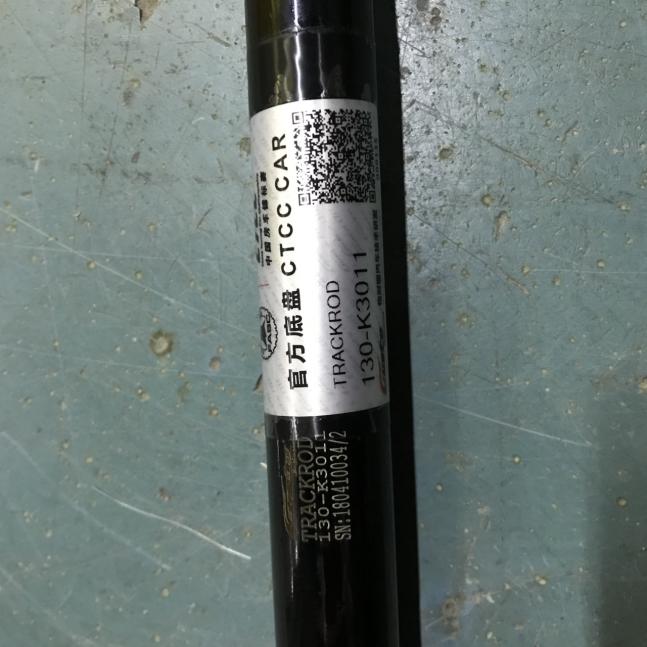 产品编号/Part No.130-K3011最小重量/Min. weigh610.5  g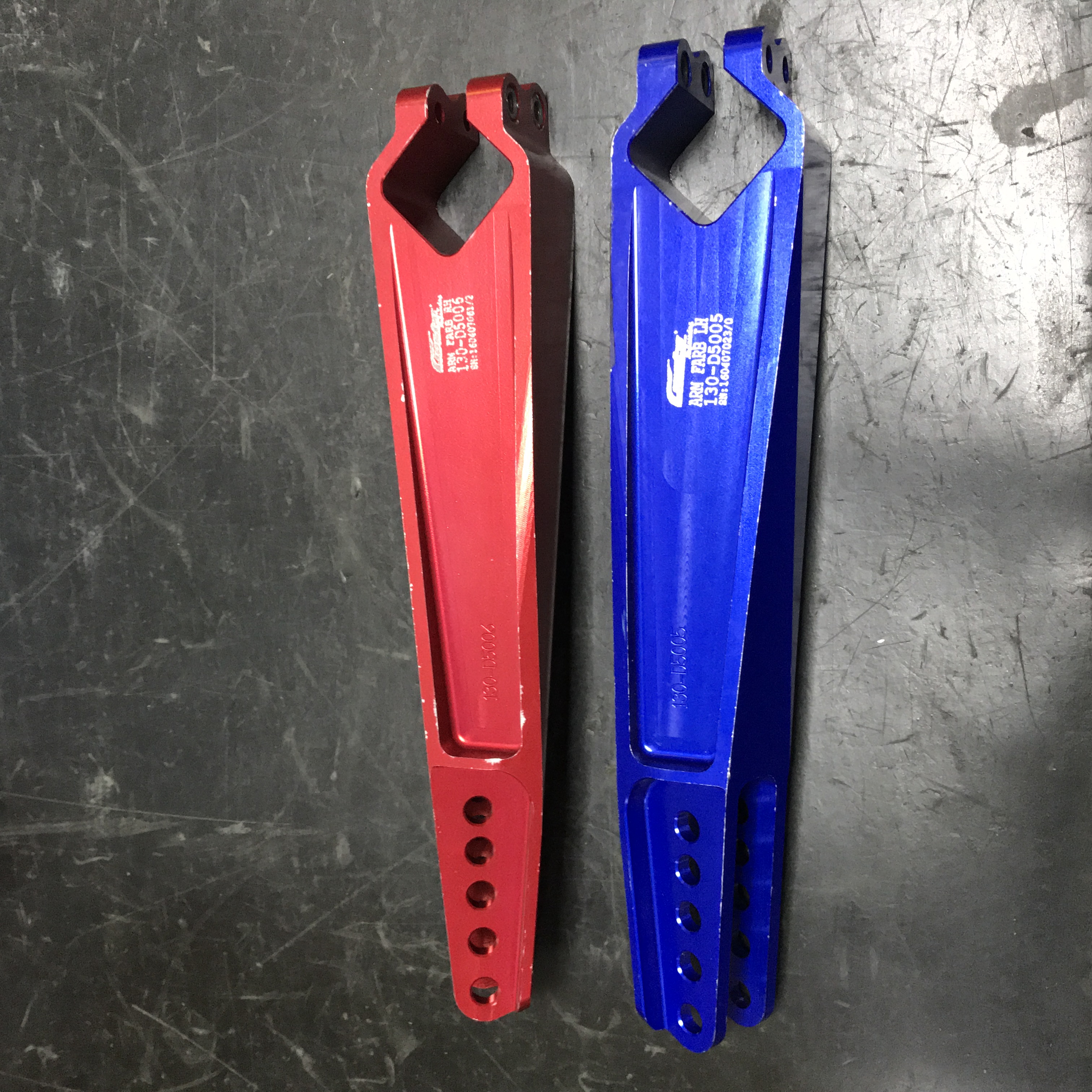 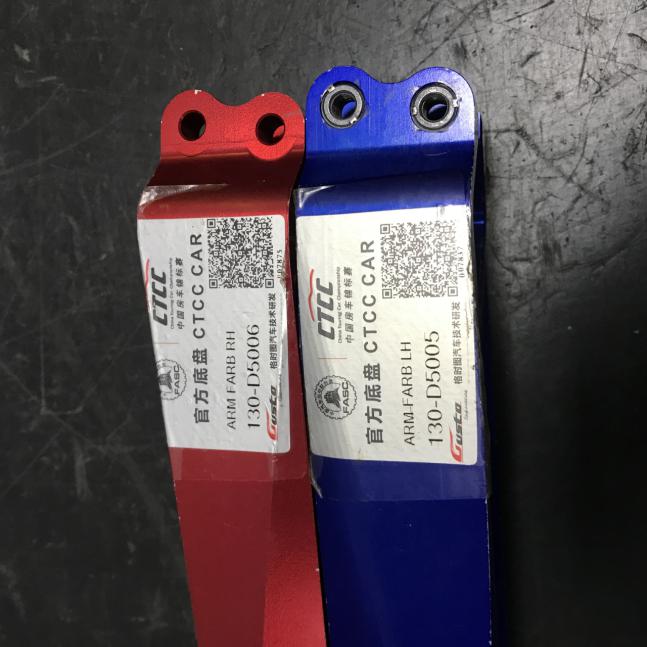 产品编号/Part No.130-D5005\130-D5006最小重量/Min. weigh380.2/390.3  g添加照片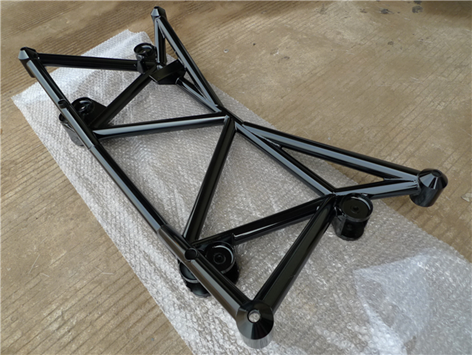 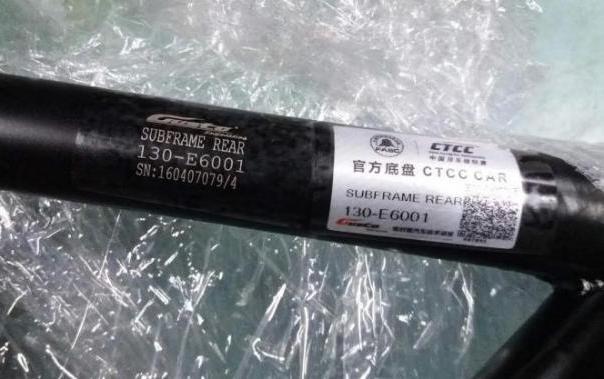 Photo添加照片Photo绘图和尺寸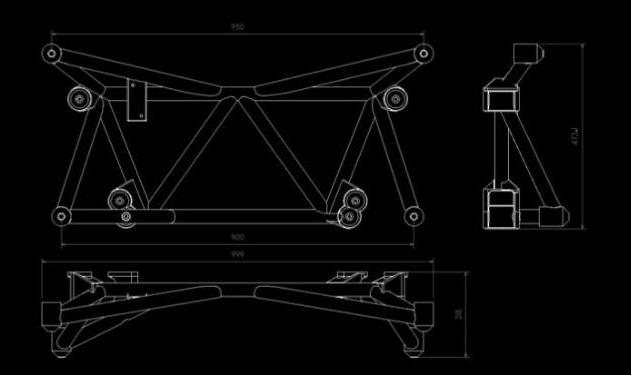 Drawing with dimensions绘图和尺寸Drawing with dimensions产品编号/Part No.130-E6001最小重量/Min. weigh6.74  kg添加照片Photo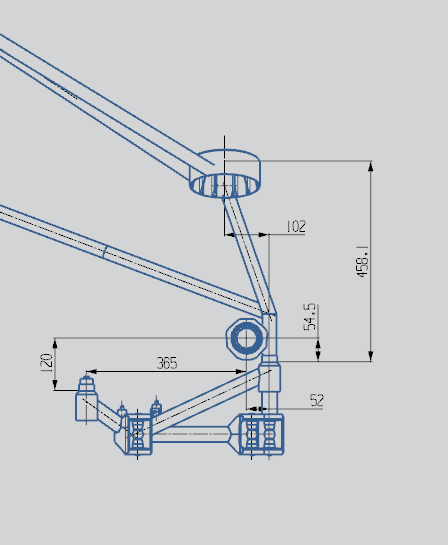 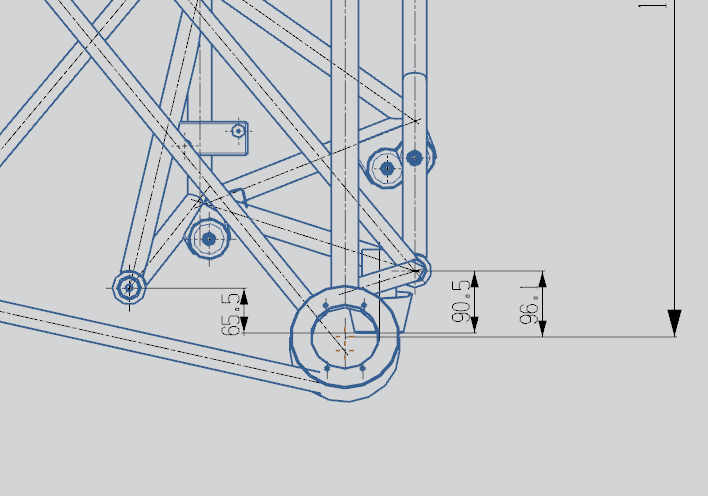 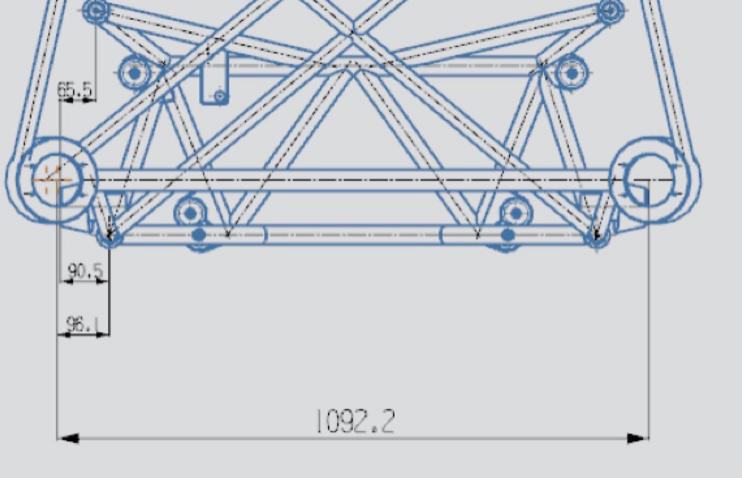 添加照片Photo添加照片Photo绘图和尺寸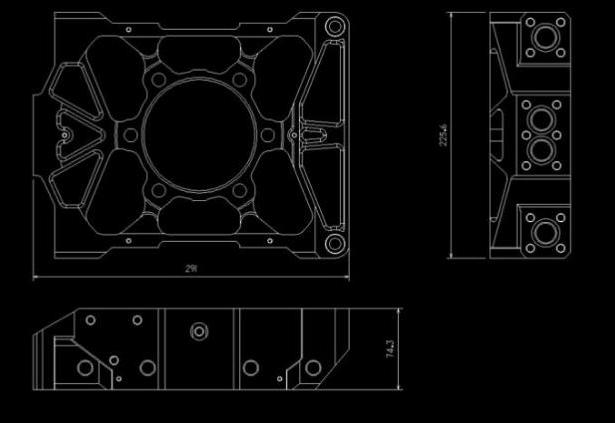 Drawing with dimensions绘图和尺寸Drawing with dimensions材质/Material材质/Material铝合金铝合金产品编号/Part No.13-D1015最小重量/Min. weigh2930.4  g添加照片Photo材质/Material   铬钼合金钢  产品编号/Part No.170-D7008-V4最小重量/Min. weight  2260 g（带轴承/with bearings）产品编号/Part No.130-D2107最小重量/Min. weigh65.8  g注：配套KW Competition 3way避震器的此部件请见副表1-官方指定产品注册表注：配套KW Competition 3way避震器的此部件请见副表1-官方指定产品注册表注：配套KW Competition 3way避震器的此部件请见副表1-官方指定产品注册表注：配套KW Competition 3way避震器的此部件请见副表1-官方指定产品注册表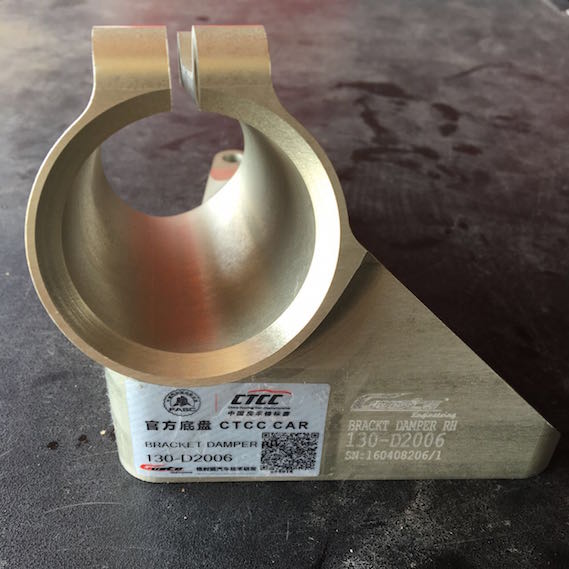 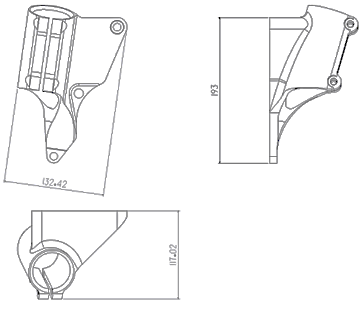 材质/Material材质/Material铝合金铝合金产品编号/Part No.130-D2006最小重量/Min. weigh582.28  g产品编号/Part No. 130-D1010最小重量/Min. weigh1341  g产品编号/Part No.130-D1009最小重量/Min. weigh1650.4  g产品编号/Part No.130-D1008最小重量/Min. weigh100  g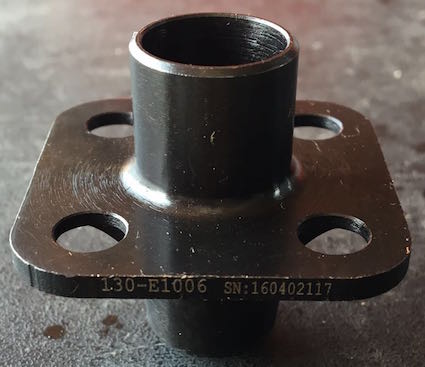 产品编号/Part No.130-E1006最小重量/Min. weigh85  g产品编号/Part No.130-K3013最小重量/Min. weigh84.22  g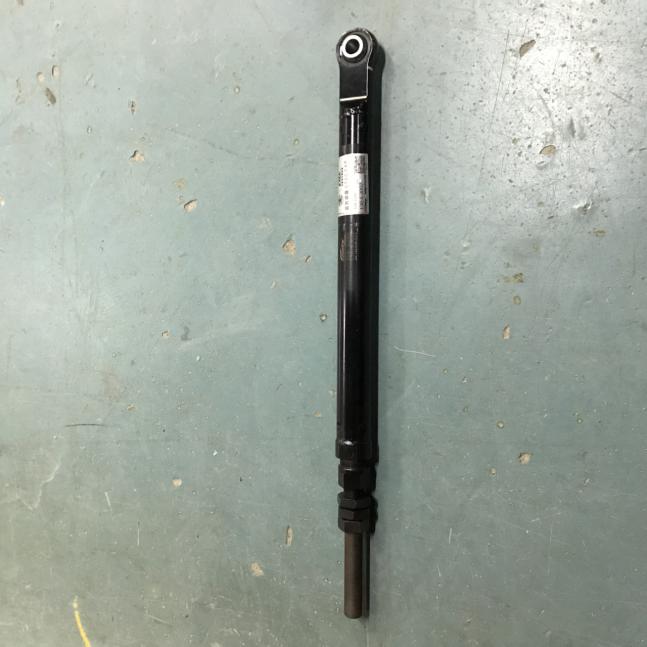 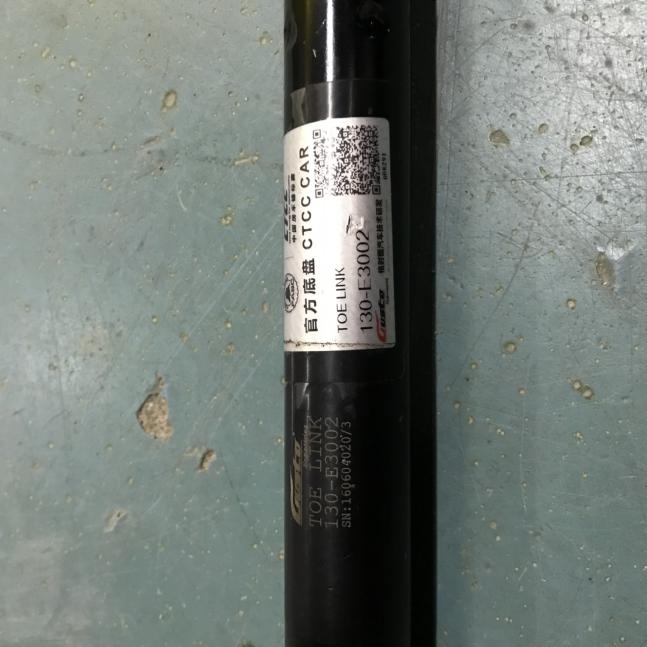 产品编号/Part No.130-E3002最小重量/Min. weigh1126.4  g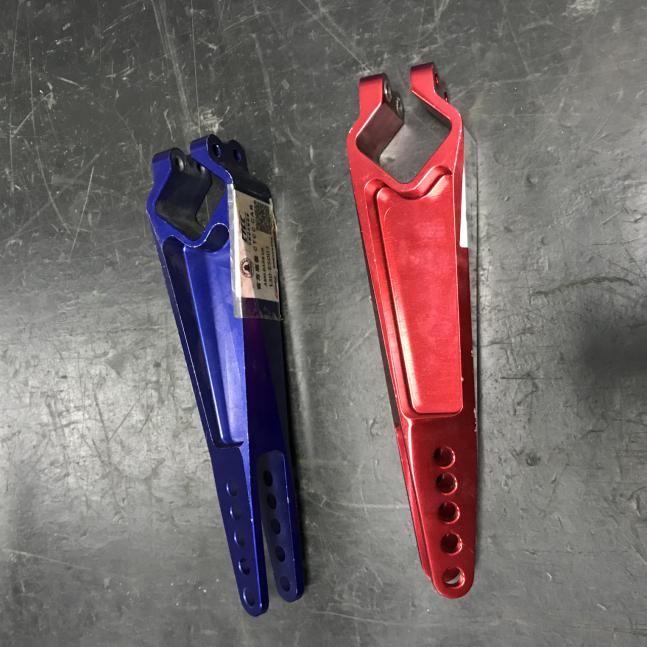 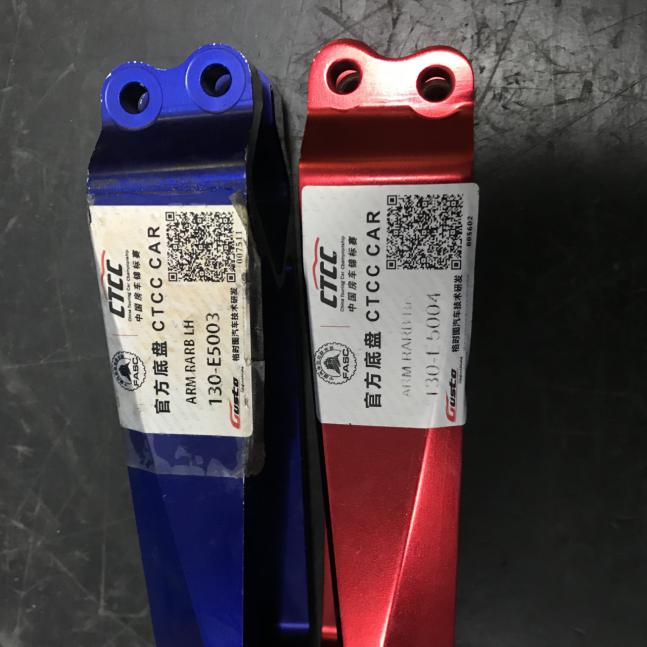 产品编号/Part No.130-E5003/130-E5004最小重量/Min. weigh270.4/250.4  g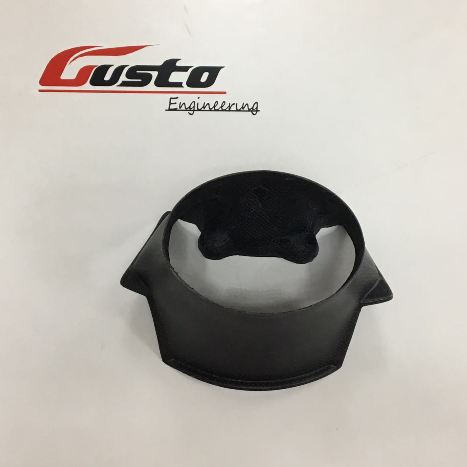 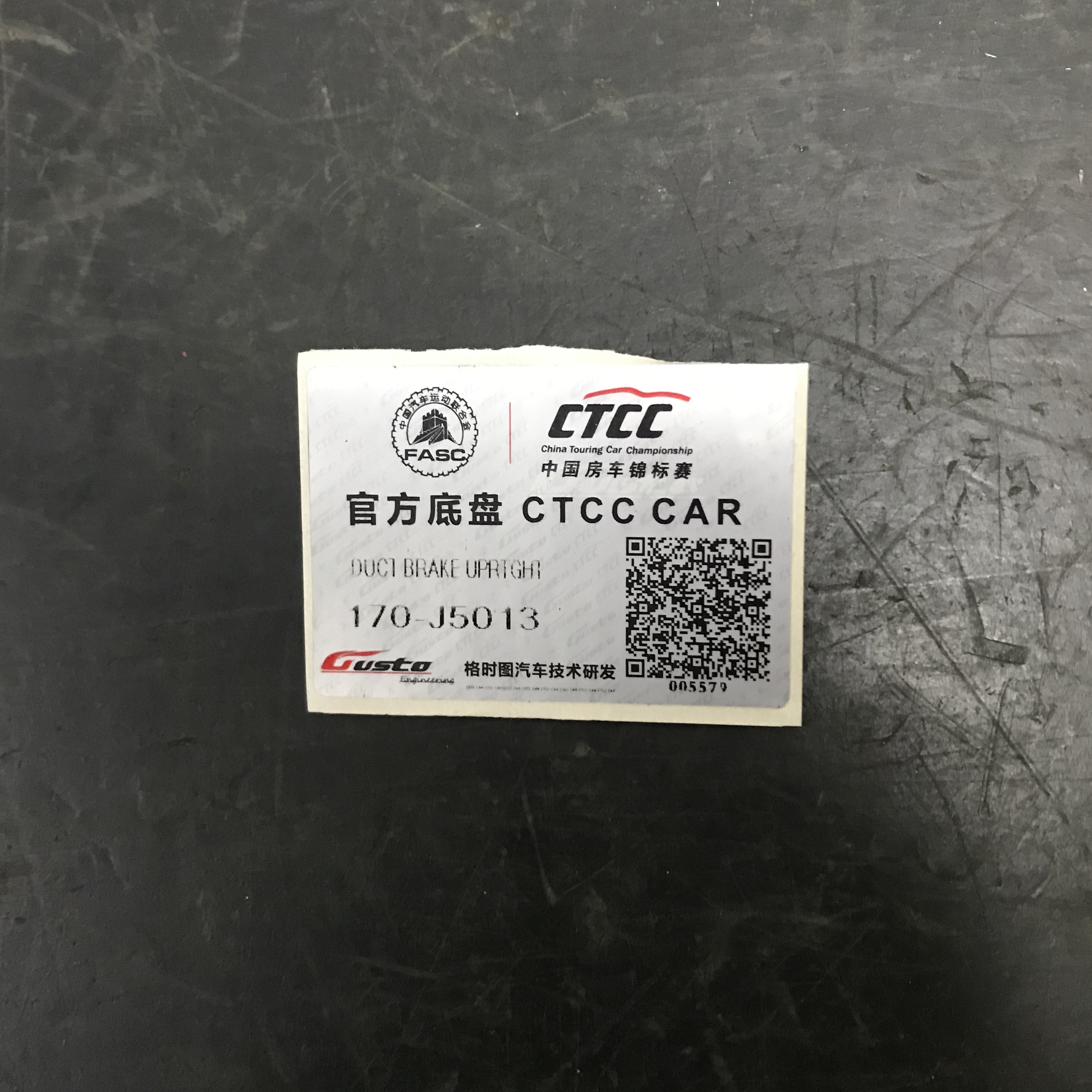 产品编号/Part No.170-J5013最小重量/Min. weigh144.21  g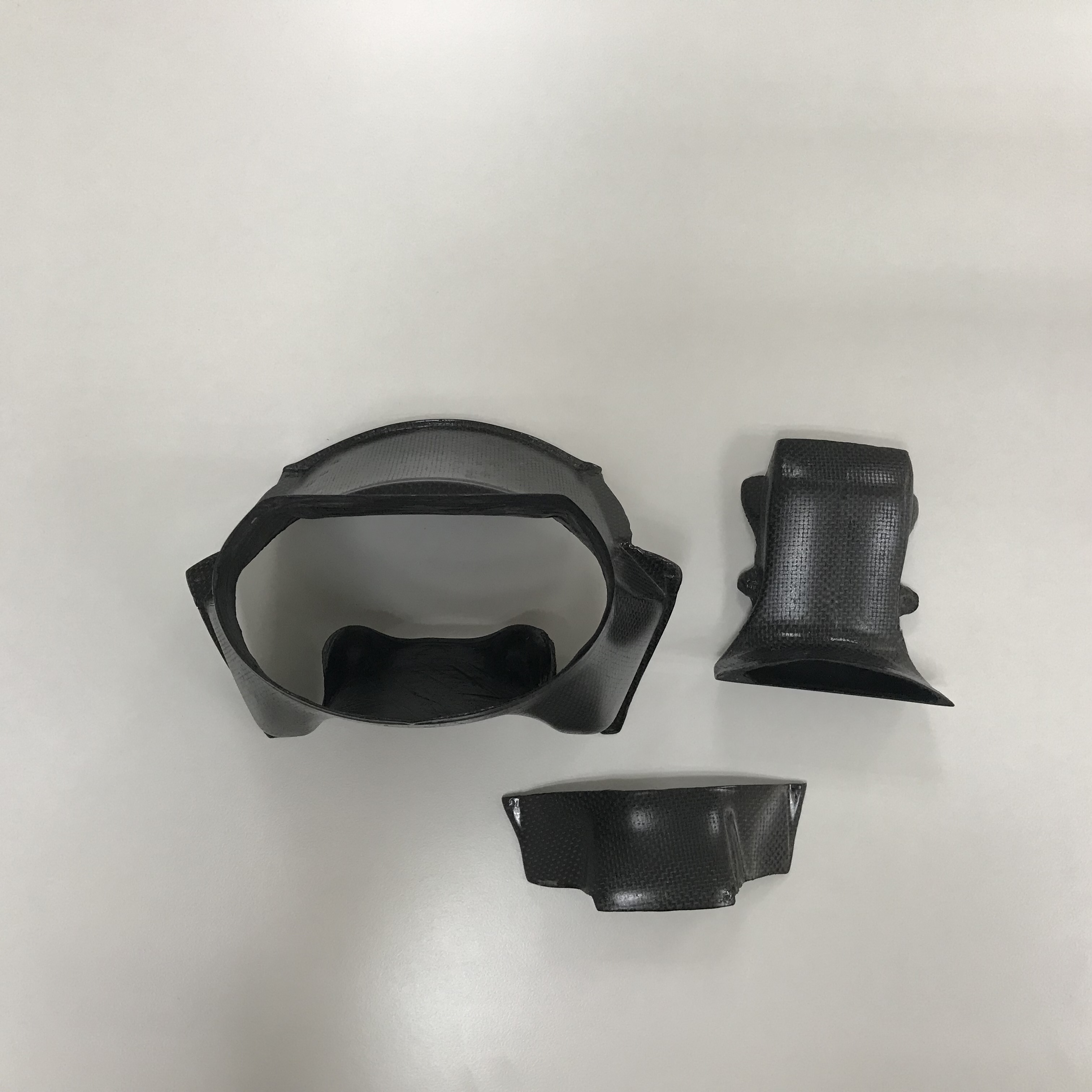 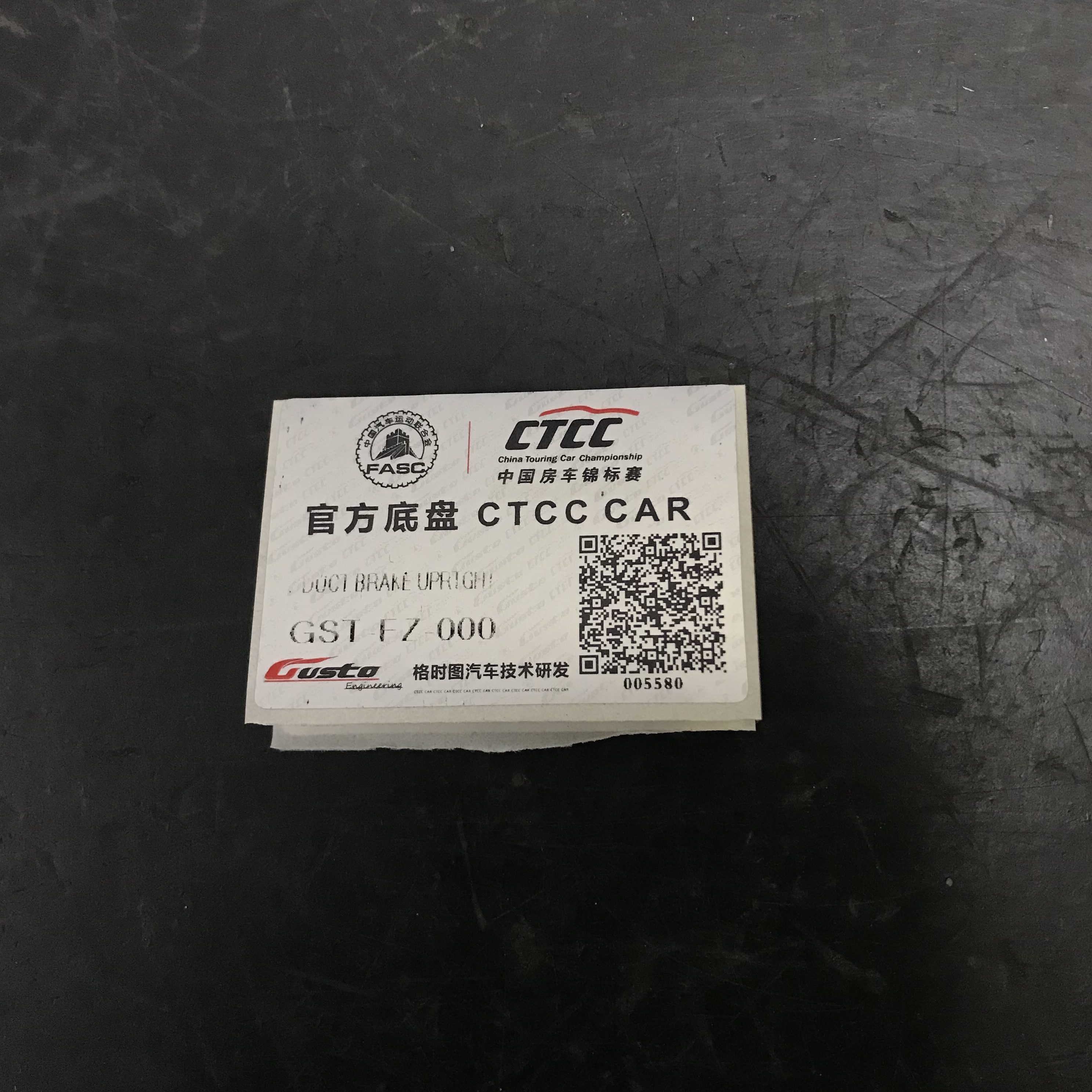 产品编号/Part No.GST-FZ-000最小重量/Min. weigh180.84  g